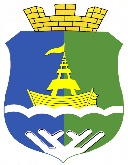 КОМИССИЯПО РАССМОТРЕНИЮ ПРОЕКТОВ О ВНЕСЕНИИ ИЗМЕНЕНИЙ В ГЕНЕРАЛЬНЫЙ ПЛАН ИЛИПРАВИЛА ЗЕМЛЕПОЛЬЗОВАНИЯ И ЗАСТРОЙКИМУНИЦИПАЛЬНОГО ОБРАЗОВАНИЯ ГОРОДСКОЕ ПОСЕЛЕНИЕ ПРИОБЬЕ628126, Россия, Тюменская область, Ханты-Мансийский автономный округ-Югра, Октябрьский район,п.г.т. Приобье, ул. Югорская, дом 5/1Тел./факс (34678) 32-4-52 e-mail: admpriobie@mail.ruОКПО 79553601 ОГРН 1025300232965 ИНН 8614006680 КПП 861401001	«19» марта 	2024г.	                                                                                              № 54пгт. ПриобьеПРОТОКОЛ ЗАСЕДАНИЯ КОМИССИИОбщее число членов Комиссии, утвержденных постановлением администрации городского поселения Приобье от 31 августа 2016 года № 502 «О Комиссии по рассмотрению проектов о внесении изменений в генеральный план или правила землепользования и застройки муниципального образования городское поселение Приобье» - 8 человек.      Число членов Комиссии, присутствующих на заседании — 8 человек.О.В. Патрина начальник отдела земельно-имущественных отношений и градостроительства администрации городского поселения Приобье.О.А. Иванова —начальника отдела правового обеспечения администрации городского поселения Приобье.З. Ю.И. Охомуш - начальник отдела по вопросам жизнеобеспечения администрации городского поселения Приобье.Т.Г. Полецкая-ведущий специалист отдела земельно-имущественных отношений и градостроительства администрации городского поселения Приобье.А.С. Кузнецова-главный специалист отдела земельно-имущественных отношений и градостроительства администрации городского поселения Приобье.А.В. Щинова- главный специалист по вопросам жизнеобеспечения администрации городского поселения Приобье.Члены общественного совета при главе горолского поселения Приобье.              7. Молоткова Н.В.Ларькова М.Ю.              Председательствующий — О.В. Патрина: Публичные слушания проводятся по инициативе администрации городского поселения Приобье, назначены на основании постановления администрации городского поселения Приобье от 22 февраля 2024 года № 72.             На повестке дня: Обсуждение Проекта внесение изменений в генеральный план городского поселения Приобье Октябрьского района Ханты-Мансийского автономного округа, разработчик ООО Институт развития территории «Константа».Уважаемые участники публичных слушаний, для ведения протокола публичных слушаний необходимо избрать секретаря и председательствующего. Какие будут предложения?               Слово предоставляется Ивановой О.А.Иванова О.А. предлагаю избрать секретаря публичных слушаний Полецкую Т.Г., а председателям Патрину О.В.Проголосовали единогласно.Патрина О.В. Разработчиком представлены материалы Проекта по внесению изменений в Генеральный план муниципального образования городского поселения Приобье.   В представленном материале выявлены следующие замечания:          1.  В текстовой части «Материалы по обоснованию в текстовой форме»:            -абзац 4 подраздела 1.3.1. «Население и трудовые ресурсы» опечатка в написании года;             -из таблицы 1.4.5.2 «Количество объектов общественного питания» исключить           -в 1 абзаце подраздела 2.10.4.2. обратить внимание на слова «в сельском поселении», возможно их надо заменить на «в городском поселении»;          -в разделе 3. «ОСНОВНЫЕ ТЕХНИКО-ЭКОНОМИЧЕСКИЕ ПОКАЗАТЕЛИ» обратить внимание на слова «сельского поселения», возможно их надо заменить на «городского поселения»;          - по всему тексту заменить: 1. «Открытое акционерное общество «Югорская территориальная энергетическая компания - Кода» на АО «Региональные электрические сети-Запад» с 01.08.2023г., 2. Муниципальное предприятие «Эксплуатационная генерирующая компания» на Муниципальное предприятие МУНИЦИПАЛЬНОГО ОБРАЗОВАНИЯ ОКТЯБРЬСКИЙ РАЙОН "ОБЪЕДИНЕННЫЕ КОММУНАЛЬНЫЕ СИСТЕМЫ" с 17.10.2022.         2.  В текстовой части «Положение о территориальном планировании»:        - Первый абзац «Общие положения» изложить в новой редакции:         «Территориально Приобье расположено в центральной части Октябрьского района, на левом берегу реки Обь, в  от города Ханты-Мансийск. Связь с районным центрам возможна только водным путем, зимой – по зимнику. Железнодорожной и автомобильной магистралью Приобъе связано с Няганью и далее направлением до Екатеринбурга. До окружного центра водным путем и автомобильной магистралью.       - в таблице 1.2.1. подраздела 1.2. «Объекты отдыха и туризма» в колонке «Назначение объекта» обратить внимание на слова «городского округа», возможно их надо заменить на «городского поселения».         3. В графической части.          3.1. В «Карту функциональных зон поселения или городского округа в растровом формате» внести следующие изменения:        3.1.1. Согласно постановления администрации городского поселения Приобье «О внесении изменений в постановление администрации городского поселения Приобье от 11.01.2023 года №1 «Об утверждении Правил землепользования и застройки территории городского поселения Приобье» от 18.03.2023г. №160, изменить конфигурацию границ зон «Застройки индивидуальными жилыми домами» (ЖИ) и «Коммунально-складская зона» (КС). Установить, что в зону «Застройки индивидуальными жилыми домами» (ЖИ), входят земельные участки с кадастровыми номерами 86:07:0102004:12117, 86:07:0102004:12118, 86:07:0102004:12139, 86:07:0102004:12140, 86:07:0102004:12141, 86:07:0102004:12142, 86:07:0102004:12143, 86:07:0102004:12159, 86:07:0102004:12161, 86:07:0102004:12162, 86:07:0102004:12163, 86:07:0102004:12164, 86:07:0102004:12165, 86:07:0102004:12166, 86:07:0102004:12167, 86:07:0102004:12262, 86:07:0102004:12281, 86:07:0102004:10391, 86:07:0102004:10390, 86:07:0102004:12170, 86:07:0102004:11027.         А в зону «Коммунально-складская зона» (КС), входят земельные участки с кадастровыми номерами 86:07:0102004:11834, 86:07:0102004:12348, 86:07:0102004:2286, 86:07:0102004:11417, 86:07:0102004:12.         3.1.2. Согласно постановления администрации городского поселения Приобье «О внесении изменений в постановление администрации городского поселения Приобье от 11.01.2023 года №1 «Об утверждении Правил землепользования и застройки территории городского поселения Приобье» от 07.08.2023 г. №355, выделить из границ зоны «Застройки индивидуальными жилыми домами» (ЖИ) зону «Зона делового, общественного и коммерческого назначения» (ОД), площадью 565 кв.м, относительно земельных участков с кадастровыми номерами 86:07:0102004:10262, 86:07:0102004:219, 86:07:0102004:220, 86:07:0102004:1623, 86:07:0102004:10863.Охомуш Ю.И.- Из выше перечисленного можно дать заключение о том, данные внесение изменений в Генеральный план городского поселения Приобье необходимо доработать, и снова вынести его на комиссию после устранения замечаний.Патрина О.В. Прошу комиссию принять решение отправить на доработку данный проект внесение изменений Генерального плана. Проголосовали все единогласно.Решение:1 Решение принято простым большинством голосов участников публичных слушаний.2. Публичные слушания по Проекту внесение изменений в генеральный план городского поселения Приобье Октябрьского района Ханты-Мансийского автономного округа, считать состоявшимися.3. Проект Генерального плана муниципального образования городского поселения Приобье отправить на доработку.Рекомендовать главе городского поселения Приобье «Проект внесение изменений в генеральный план городского поселения Приобье Октябрьского района Ханты-Мансийского автономного округа», разработчиком которого является ООО Институт развития территории «Константа» отклонить.Настоящей протокол обнародовать путём его размещения на официальном вебсайте администрации муниципального образования городское поселения Приобье в информационно-телекоммуникационной сети «Интернет».Заместитель председателя Комиссии        О.В. ПатринаСекретарь Комиссии                                  Т.Г. Полецкая 6Буфет – кафе РМ ДЮСШОРул.Таежная1214Кафе "Ходдогер"ул.Таежная